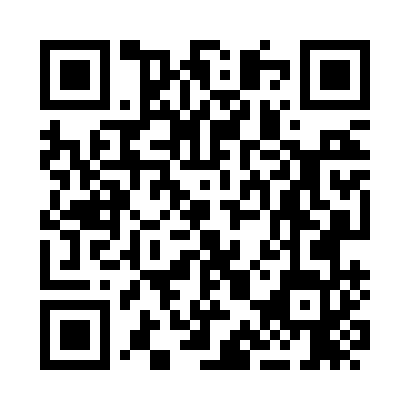 Prayer times for Kandovi, BulgariaWed 1 May 2024 - Fri 31 May 2024High Latitude Method: Angle Based RulePrayer Calculation Method: Muslim World LeagueAsar Calculation Method: HanafiPrayer times provided by https://www.salahtimes.comDateDayFajrSunriseDhuhrAsrMaghribIsha1Wed4:326:201:226:198:2410:062Thu4:306:191:226:198:2510:073Fri4:286:181:226:208:2610:094Sat4:266:161:216:218:2710:105Sun4:246:151:216:218:2810:126Mon4:226:141:216:228:2910:147Tue4:216:131:216:238:3010:158Wed4:196:111:216:238:3110:179Thu4:176:101:216:248:3210:1810Fri4:156:091:216:248:3410:2011Sat4:146:081:216:258:3510:2212Sun4:126:071:216:268:3610:2313Mon4:106:061:216:268:3710:2514Tue4:096:051:216:278:3810:2615Wed4:076:041:216:278:3910:2816Thu4:056:031:216:288:4010:3017Fri4:046:021:216:298:4110:3118Sat4:026:011:216:298:4210:3319Sun4:016:001:216:308:4310:3420Mon3:595:591:216:308:4410:3621Tue3:585:581:216:318:4510:3722Wed3:565:581:216:318:4610:3923Thu3:555:571:216:328:4610:4024Fri3:545:561:226:328:4710:4225Sat3:525:551:226:338:4810:4326Sun3:515:551:226:338:4910:4427Mon3:505:541:226:348:5010:4628Tue3:495:541:226:358:5110:4729Wed3:475:531:226:358:5210:4830Thu3:465:521:226:368:5310:5031Fri3:455:521:226:368:5310:51